Rzeszów, dnia 26.05.2021 r.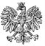 KOMENDA WOJEWÓDZKA POLICJI 	W RZESZOWIE 	35-036 Rzeszów, ul. Dąbrowskiego 30L. dz. SZ- 480/2021Informacja o kwocie przeznaczonej na sfinansowanie  ZamówieniaDotyczy postępowania o udzielenie zamówienia publicznego, w trybie przetargu nieograniczonego, o wartości powyżej 5 350 000,00 euro, pn. „Budowa nowej siedziby Komisariatu Policji w Rzeszowie przy ul. Błogosławionej Karoliny”, nr postępowania: ZP/1/2021. 	Działając na podstawie art. 222 ust. 4 ustawy z 11 września 2019 r. – Prawo zamówień publicznych (Dz.U. poz. 2019 ze zm.), zamawiający informuje, że na sfinansowanie zamówienia zamierza przeznaczyć kwotę 30 406 681,44 PLN (brutto).KIEROWNIKSekcji Zamówień Publicznychi Funduszy PomocowychKWP w Rzeszowienadkom. mgr Adam Fularz